כפל במאונך (דרך מקוצרת)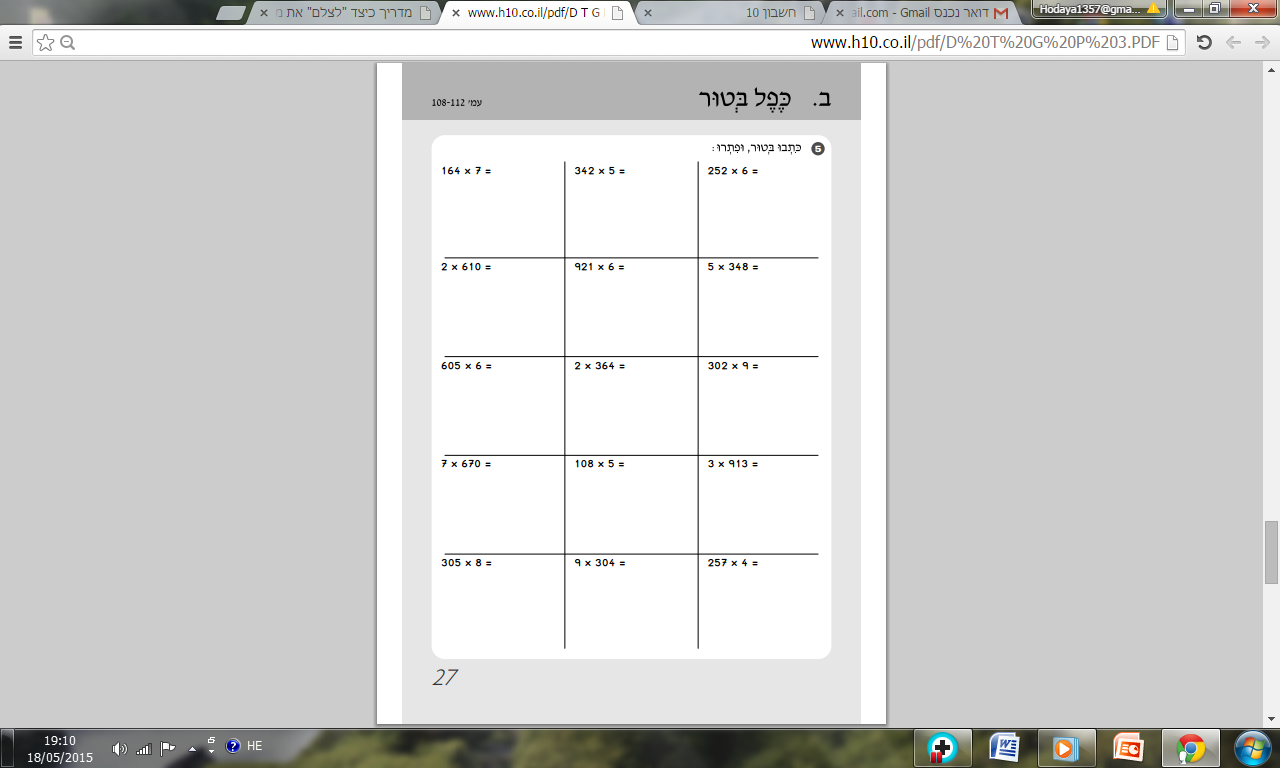 כפל במאונך (דרך מפורטת)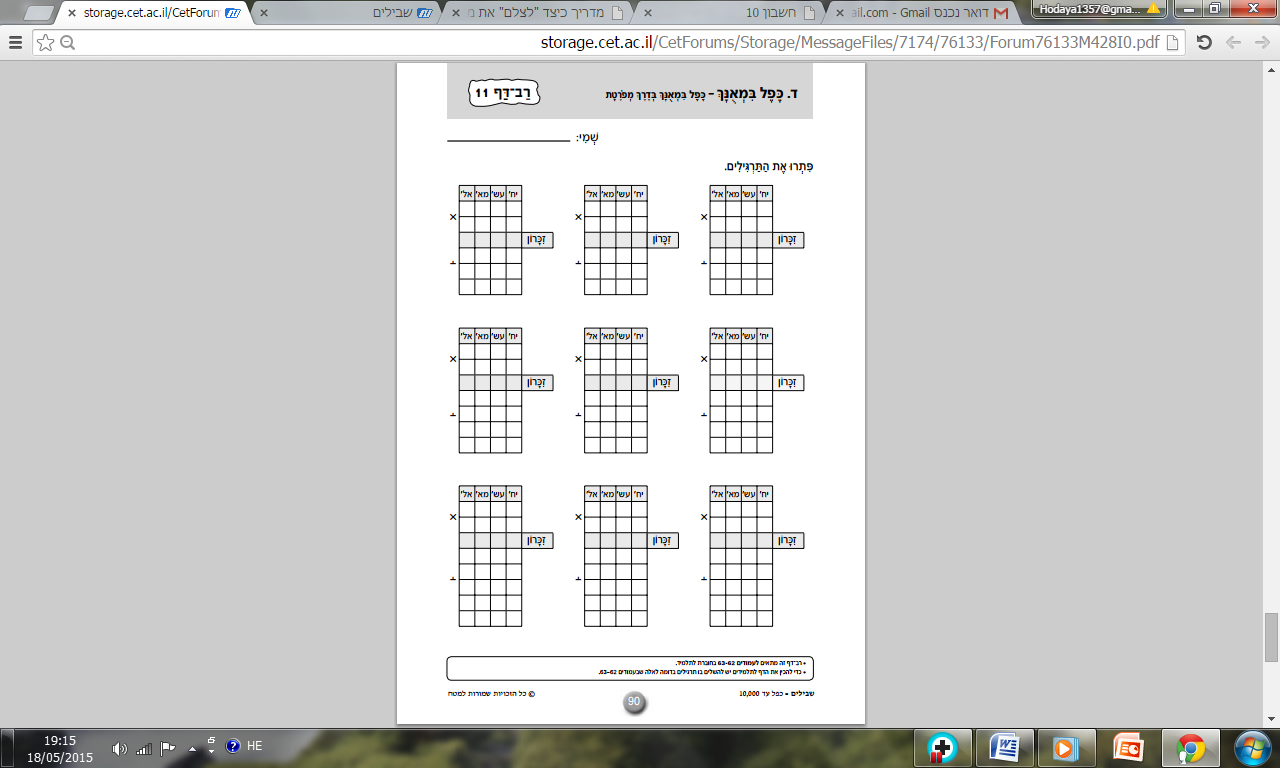 